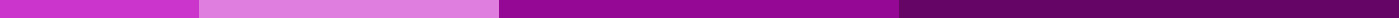 Official Business Invitation LetterInnovatech Solutions Inc.[Date: June 20, 2024]Mr. Robert Williams
Chief Executive Officer
Advanced Systems Ltd.
456 Enterprise Street
Innovation City, CA 94016Dear Mr. Williams,Subject: Official Invitation to Visit Innovatech Solutions Inc.I hope this letter finds you well. On behalf of Innovatech Solutions Inc., I am pleased to extend a formal invitation to you to visit our headquarters in Seattle, WA.At Innovatech Solutions Inc., we pride ourselves on fostering strong business relationships and believe that a face-to-face meeting will be invaluable in exploring potential collaboration opportunities. During your visit, you will have the opportunity to tour our state-of-the-art facilities, meet our dedicated team, and discuss how we can work together to achieve our mutual goals.Proposed Visit Details:Date: August 10, 2024
Time: 11:00 AM
Venue: Innovatech Solutions Inc., 1234 Technology Lane, Seattle, WA 98101Agenda:Welcome and IntroductionTour of FacilitiesPresentation on Innovatech Solutions' Latest ProjectsDiscussion on Potential Collaboration OpportunitiesQ&A SessionNetworking LunchWe are confident that this visit will provide valuable insights into our operations and pave the way for a productive partnership. Should the proposed date and time be inconvenient for you, please let us know your availability, and we will do our best to accommodate your schedule.For your convenience, we can also assist with travel arrangements and accommodations. Please do not hesitate to contact Ms. Emma Davis at (123) 456-7890 or emma.davis@innovatech.com for any further information or assistance you may require.We look forward to welcoming you to Innovatech Solutions Inc. and having a fruitful and engaging discussion.Thank you and best regards,Michael Brown
Vice President of Business Development
Innovatech Solutions Inc.
(123) 456-7890
michael.brown@innovatech.com